Child obesity: patterns and trendsThese slide sets present the latest data on child obesity from the National Child Measurement Programme. The national slide set also includes data from the Health Survey for England. Trends in child overweight and obesity are shown, and patterns are examined by age, sex, ethnic group, and area deprivation.Publication of updated nutrition-related Government Buying StandardsThis document announces that the Government will:update the reducing salt mandatory and voluntary nutrition standards to reflect Government’s 2017 salt targets as referenced in the consultation document; and any subsequent revisions as set out in the recently published 2024 targets;update the meal deals mandatory nutrition standard to ensure food and drinks used within meal deals meet the healthier options in the GBSF standards;update the reducing saturated fat mandatory nutrition standard to include pre-packed sandwiches and other pre-packed meals;update the increasing fibre voluntary best practice nutrition standard, to ensure main meals containing beans and/or pulses as a main source of protein are made available at least once a week;  retain the best practice nutrition standard requirement for menus (for food and beverages).This is supported by a Cost and Benefits Assessment and an Equalities Impact Assessment. The updated GBSF nutrition standards is available at Sustainable procurement: the GBS for food and catering services National Food Strategy The National Food Strategy contains recommendations to address the major issues facing the food system: climate change, biodiversity loss, land use, diet-related disease, health inequality, food security and trade. We have grouped under four main National Food Strategy objectives 1. Escape the junk food cycle to protect the NHS. 2. Reduce diet-related inequality. 3. Make the best use of our land. 4. Create a long-term shift in our food culture.Public Health England launched this summer's Better Health adult obesity campaign on Monday 26th July. 

This summer, the campaign is aimed at supporting those adults who have gained weight over the last year with a focus on making small changes everyday to lose weight and feel better now. To help support people to make these healthier choices, the campaign provides a suite of free apps and tools that support adults to make better food choices and become more active. New and updated marketing materials have been added to the PHE Campaign Resource Centre to help you support this year's summer campaign. These include posters, new social media animations and statics, the TV & radio advertisements, the campaign PR toolkit and some press ad translations. A partner toolkit and additional resources will also follow shortly after the launch so do keep an eye out.Planning Healthier PlacesWebinar: Levelling up the North of England: Planning Healthier Places Together. The Slides and Presentation resources from the Webinar held on the Tuesday 20 July 2021 are available here . MHCLG: New office for Place announced:  Vision for building beautiful places set out at design event. A range of measures launched to improve communities infrastructure, champion neighbourhood design and support walking and cycling to boost health and wellbeing.  New Office for Place to help councils and communities deliver beautiful, green homes and places. Updated national planning policy framework (NPPF) published on the 20 July 2021, putting beauty at the heart of the planning system. Available here.National Model Design Code: Publication of the National Model Design Code (NMDC) The National Model Design Code provides detailed guidance on the production of design codes, guides and policies to promote successful design.to put communities in the driving seat of development plans and create local, binding standards. Available here. Environment and HealthEnvironment Agency: has published the State of the Urban Environment Report 2021 - How to make cities Clean, Green and Just. Jointly hosted with Global Action Plan, the Environment Agency Sir James Bevan, CEO, address is here.  The Report is here: The state of the environment: the urban environment - GOV.UK (www.gov.uk) UKRI Research: Living near woodlands is good for young people’s mental health. Analysis of young people’s proximity to woodlands has shown links with better cognitive development and a lower risk of emotional and behavioural problems. The research, funded by the Natural Environment Research Council (NERC) and Medical Research Council (MRC), could influence planning decisions in urban areas. It is believed to be one of the largest studies of its kind. Researchers used longitudinal data relating to 3,568 children and teenagers, aged nine to 15 years, from 31 schools across London. 10 Minute Shake Up resources now available to order and downloadOn Friday 23rd July, PHE launched this year’s 10 Minute Shake Up. PHE have teamed up with Disney to help get kids active throughout the holidays. Our new 10 Minute Shake Up games, inspired by some of their favourite characters from Disney Frozen, Disney and Pixar Toy Story and Marvel's The Avengers aim to inspire children, rebuild their confidence in being physically active, develop new and longer-term physical skills and most importantly, have fun! ​​​​​​​Food Active Supporter Bulletin June 2021Food Active Supporter Bulletin: June 2021Healthy Weight Declaration Special EditionFood Active Bulletin: Healthy Weight Declaration Special EditionPhysical activityFor the areas that are currently delivering a GoodGym programme, we are excited to announce the first ever GoodGym symposium in Yorkshire and the Humber. This virtual session will bring together the 5 areas currently delivering GoodGym in Y&H (Leeds, York, Huddersfield, Sheffield and Barnsley) to hear from the GoodGym team and PHE, and regional good practice. Formal booking link will be sent out shortly, but for now please hold your diary for 2-4pm on Wednesday 22nd September (National Fitness Day).The next YoHPAKE lunchtime session is a bumper session and slightly longer than previous sessions, taking place on Wednesday 20th October at 12.30-1.45pm it will include: A presentation on the Local Delivery Pilot in Doncaster from Jodie Bridger. An update on Creating Active Schools with Dr Andy Daly-Smith from Bradford University, research from Swim England & Wellbeing with Andrew Power, a look at air quality and physical activity research with Timothy Howells at PHE, and the Leeds WOW project - supporting Asylum seeking women to move more from the Leeds project team. To book your place head please email timothy.howells@phe.gov.uk Communities We have updated the timings of the last free MECC/Motivational interview training for community champions/volunteers/health champions to allow for people that aren’t able to attend during the day. The 9th September session starts at 6pm. For more information on this session and the other remaining sessions click hereWe are pleased to be running a workshop alongside the national team entitled “Recovery, renewal and inclusive and sustainable economies: Towards a community-centred public health system” . Which will be held from 10-11.20am on Tuesday 14th September. This webinar will be an interactive workshop based on the Whole Systems Approach to community centred public health and is aimed at any colleagues involved in influencing work around healthy and sustainable communities, COVID recovery, Local Enterprise Partnerships or anyone influencing a Community Asset Based Approach within local areas.  Formal booking link will be sent out shortly, but for now please hold your diary for 10-11.20am Tuesday 14th September.Domestic Abuse: a toolkit for employers (updated June 2021)Employers have a duty of care and a legal responsibility to provide a safe and effective work environment. Preventing and tackling domestic abuse is an integral part of this. This toolkit will help organisations to support employees and contribute to tackling domestic abuse. The toolkit acknowledges the impact that the COVID-19 pandemic has had on working from home and that for those experiencing abuse, the workplace often offers a safe space and respite away from their abuser. It highlights that colleagues and managers are uniquely placed to help spot signs of abuse as they can often be the only other people outside the home that those experiencing domestic abuse talk to each day. This updated toolkit now includes information on the recently passed Domestic Abuse Act, new resources, initiatives and case studies. https://www.bitc.org.uk/toolkit/domestic-abuse-toolkit/Menopause, Wellbeing and Work Webinar – RecordingThe PHE webinar Menopause, Wellbeing and Work Webinar explored the issues affecting working women who are experiencing the menopause and policies and practices that workplaces adopt to support women to work through the menopause. A recording of the webinar is here. Active Workplaces Webinar – RecordingYorkshire Sport Foundation held a webinar on ‘Active Workplaces’ to share ideas on policies, strategies and evidence, consider what is working, what might be getting in the way and connect different people, organisations and partnerships. The recording of this session is available here: https://www.youtube.com/watch?utm_source=newsletter&utm_medium=email&utm_campaign=YSF+Connect+and+Share+follow+up+-+July+2021&v=DPWUraOlHOo&feature=youtu.be Working Well: How the pandemic changed work for people with health conditions This report highlights how the pandemic has not only widened the disability and age employment gap, but also the gap between those in good and bad employment. Research conducted for the report identifies that employers who were already supportive of workers’ health stepped up during the crisis. However, those who were unsupportive had detrimental effects on employees who were already vulnerable. The report calls for measure to incentivise and support more employers to better support the people who work for them.https://www.ageing-better.org.uk/sites/default/files/2021-06/Working-well.pdf?utm_source=The%20King%27s%20Fund%20newsletters%20%28main%20account%29&utm_medium=email&utm_campaign=12479526_NEWSL_HMP%202021-06-29&utm_content=kfhead&dm_i=21A8,7FH9I,5T7RZS,U7IXS,1Commercial determinants of healthHealthier and Fairer Futures: Building a Pro-Health EconomyTo launch the ADPH (Yorkshire and the Humber) ‘Healthier and Fairer Futures’ programme of work, we are holding a summit on 29th September 2021. Featuring key speakers including Professor Linda Bauld OBE (University of Edinburgh), Professor Mark Petticrew (London School of Hygiene & Tropical Medicine) and Hazel Cheeseman (Deputy Chief Executive, Action on Smoking & Health), the session will explore: What roles do powerful corporations play in shaping our health? How can we take action to reduce the negative impacts on people and planet, and support a pro-health economy?Find out what we mean by ‘commercial determinants of health’ and why this agenda deserves a greater focus in our collaborative efforts to reduce health inequalities.This event will appeal to those working to improve health and wellbeing and reduce population harms from long term conditions and their drivers - at strategic and operational level across public sector organisations, the voluntary care sector, and academic/research institutions.Hosted by SPECTRUM consortium, Faculty of Public Health, and Yorkshire and the Humber’s Association of Directors of Public Health.Find out more: email primal.kaur@phe.gov.uk or simone.arratoonian@phe.gov.ukGambling-related harmWe are pleased to announce that PHE on behalf of ADPH Y&H has been successful in securing funding from the Gambling Commission for a 3-year programme of work to prevent and reduce gambling-related harms across the region.The sum of £800k will support a coordinated programme of action on key workstreams including:Access to education and training to support prevention through frontline workersImprovement of support, advice, harm reduction and routes into treatmentProtecting those vulnerable to gambling harms, including engagement to target stigma and address social norms Workplace programmesEvaluationA strategic group is now being convened to take this work forward. For more information contact: simone.arratoonian@phe.gov.ukNorovirus outbreaks increasing in EnglandWe are reminding the public of simple actions that they can take to reduce the spread of norovirus after routine surveillance shows that the number of outbreaks caused by the vomiting bug has increased in recent weeks (5-week period from end May to July), particularly in early year educational settings, and that cases are returning to pre-pandemic levels across all age groups and settings in England.Lowering of the public health intervention concentration for lead exposure in children and pregnant women in EnglandLead is present in many sources; is persistent and not easily removed from the environment. Exposure to lead is harmful to young children and the developing fetus and in all ages can cause serious health conditions including damaging the kidneys, circulatory system and the developing brain.PHE worked with multi-agency partners to review the evidence supporting the public health blood lead intervention concentration in England. Due to the strong evidence of adverse health effects in children and the fetus a new, lower blood lead public health concentration for notification and intervention has been agreed and was introduced in July 2021. Exposure to lead is preventable and PHE aim to increase knowledge within the professional community and members of the public with leaflets, letters and a new online course.Further information:Read the supporting evidenceSee the laboratory surveillance reports We have also produced a free online training course ‘Tackling lead poisoning in public health’ which will be launching on 19th July which is designed for professionals involved in lead incidents who’d like to develop their understanding of lead poisoning and public health policyPHE Mental health related evidence briefingsWhat interventions lead to an increase in uptake of the physical health check by people with a severe mental illness (SMI)? (July 2021)How effective are interventions offered for women with severe mental illness (SMI) with babies between 12 and 24 months? (June 2021)Can the GAD-2, PHQ-2, GAD-7 and PHQ-7 screening questionnaires be used as a proxy for likely diagnosis of depression and anxiety? For people scoring high on GAD-7 or PHQ-9 which interventions would be effective in lowering their anxiety and depression levels respectively? (June 2021)Patterns and trends in child obesityPHE has published a new set of PowerPoint slides presenting the latest data on child obesity at upper tier local authority level.The local authority child obesity slide sets present key data and information on the patterns and trends in child obesity prevalence using data from the National Child Measurement Programme (NCMP) for each upper tier local authority in England.The slides are a useful tool for practitioners and policy makers working on obesity at local, regional and national level. They can be used in presentations to health and wellbeing boards, other committees and to elected members as well as at conference and workshop presentations.Experimental analysis of inequalities in child developmentExperimental analysis of the characteristics of children age 2 and 3 years who have had their development assessed using the Ages and Stages Questionnaire (ASQ-3) at age 2 to 2 and a half years has been published. The analysis looks at inequalities based on different characteristics using data from the Community Services Dataset (CSDS) including sex, ethnicity, deprivation, looked-after children, disability and vulnerability. The analysis gives further detail to that available from the child development outcomes at 2 to 2 and a half years metrics which are produced routinely by Public Health England (PHE) based on data from the interim national reporting system for children’s public health 0 to 5 years.Early evaluation of the Children and Young People’s Mental Health Trailblazer programme (Interim report) BRACE Rapid Evaluation centre – NIHR 13 July 2021The Programme was launched in December 2018 to improve mental health prevention and early intervention for children and young people with mild to moderate mental health problems. Led by the Department of Health and Social Care, Department for Education and NHS England and Improvement, the programme is funding the creation of mental health support teams, which work with staff in schools and further education colleges to promote mental health, and provide support to children and young people in their place of education. The early evaluation is following the experiences of the initial group of mental health support teams, which are based in 25 areas across England (called Trailblazers) and work with more than 1000 schools and colleges.  Survey and interview data collected between November 2020 and March 2021 showed that mental health support teams had been well received by schools and colleges, many of which reported that they were seeing an increase in mental health problems – among pupils, parents and staff – as a result of the Covid-19 pandemic. As seen across children and young people’s mental health services generally, there was a sharp reduction in referrals to the teams in the early months of the pandemic. Teams quickly adapted to the challenges presented by Covid-19, primarily by switching to supporting children and young people remotely via the telephone, internet or digital platforms. The study findings suggest that mental health support teams will continue to provide some support remotely after the pandemic, but alongside face-to-face consultations.  Adolescent mental health A systematic review on the effectiveness of school-based interventionsThis major report reviews the latest evidence on school-based mental health interventions, providing a comprehensive and up-to-date picture of what works, for whom and under what circumstances in relation to interventions that enhance mental health, prevent mental health difficulties and prevent behavioural difficulties.New Findings from Study into British Teenagers Mental HealthThe Mental Health Foundation and Swansea University have released findings from a YouGov survey looking at British children and young people’s mental health. Findings from the survey of 2,349 children and young people aged 13-19, carried out between 24th May and 15th June 2021 found that: 14% of teenagers said their mental health is ‘poor’, down from 18% of those surveyed in March 2021; loneliness appears to be as common as it was in March 2021, with 64% of teenagers surveyed saying they ‘sometimes’ or ‘often’ have no-one to talk to and 66% saying they ‘sometimes’ or ‘often’ feel alone. The results also suggest that fewer teenagers are having experiences associated with depression, including problems with sleeping, appetite, concentrating and feeling bad about themselves.Podcast: Dealing with Adolescent Mental Health Problems in SchoolsThe Association for Child and Adolescent Mental Health (ACAMH) has released a podcast discussing how well-equipped schools and teachers are in dealing with child and adolescent mental health issues, and what more can be done to support teachers and leaders in creating mentally healthy schools.Annual flu LetterEvery year a tripartite annual flu letter is published by the Department of Health and Social Care, Public Health England, and NHS England and NHS Improvement.  It is the main communication about which groups will be eligible for flu vaccination in the coming flu season.  This year there will continue to be an expanded flu vaccination programme as part of our wider winter planning when we are likely to see both influenza and COVID-19 in circulation.  This means that alongside the usual eligible groups, all 50 -64 year olds will again be offered flu vaccination and the programme is being expanded into secondary schools up to Year 11 for the first time.  The letter, found here, was published on 17 July, whilst a briefing document about the schools flu vaccination programme can be accessed here: https://www.gov.uk/government/publications/flu-vaccination-in-schoolsThe CQC have published data on COVID deaths in care homes.   The Newcastle Clinical Psychology Team have produced an animation that explains some of the reasons behind the high death rates in care homes that can be found here: https://www.youtube.com/watch?v=XYjLW1D1zG4 The Centre for Ageing Better (CfAB) webinar on how imagery shapes negative attitudes to ageing is available on demand on their YouTube channel. If you want to use age-positive imagery in your publications and online resources CfAB has launched a free image library providing more realistic portrayals of those in later life.Podcast on COVID-19 & Mental Health PHE have launched a brand new, conversational podcast. 'Health Talks' looks at the COVID-19 pandemic and the effect on people’s mental health, with an array of expert guests including Professor Kevin Fenton, London Region Director.Rethink Mental Illness briefing on Local authorities and the Community Mental Health FrameworkRethink Mental Illness have recently shared a briefing outlining the vital role local authorities have to play in the rollout of the landmark Community Mental Health Framework and the benefits of doing so. Please see here for more information.How has the pandemic affected subjective wellbeing?What Works Wellbeing have a new Covid:WIRED dashboard which includes findings from 25 studies that have reported inequalities in subjective wellbeing. The in depth briefing shows that inequalities rose between some groups but fell between others.Covid:WIRED - What Works WellbeingNHS Mental Health Crisis Helplines receive 3 million callsMental health phonelines run by the NHS have answered around 3 million calls during the pandemic. The dedicated 24/7 NHS mental health crisis helplines were fast tracked and opened a year ago, four years earlier than planned, so that everyone could get the urgent care they need without going to A&E. Most of the callers are treated on the phone or referred to a face to face assessment and fewer than 2% of the calls have resulted in an A&E attendance or a blue light response from ambulance or police. Details of which local helpline to call can be found on an easy to use service finder on the NHS website here. Please see here for more information.Adult carers of adults at risk of suicide surveyOxford Brookes University are asking for input to research study to understand more about what life is like for adults who care for an adult family member or friend they think may be at risk of suicide. This may be of interest to suicide prevention, crisis and patient experience networks. Please see here to access the survey.Evidence Briefing - Physical Health Checks for people with SMIA new evidence briefing has been published by PHE Library Services detailing what interventions lead to an increase in uptake of the physical health check by people with a severe mental illness (SMI). Please access the briefing here. PHE Reproductive Health, Sexual Health and HIV Innovation Fund 2021-22 launchedSince 2015, the annual Innovation Fund has supported volunteer organisations to spearhead new approaches in addressing inequalities in sexual health, reproductive health and HIV. This year, voluntary sector and other non-profit organisations can apply for grants of between £30,000 and £60,000 for projects that are completed by 31 March 2022.There is particular interest in projects that aim to:Address inequalities in sexual and/or reproductive health and HIVOffer culturally competent ways of addressing poor sexual and/or reproductive healthAddress stigma associated with sexual and reproductive health and HIVAddress the wider determinants of health behaviours that increase the risk of HIV and sexually transmitted infection (STI) acquisition and/or unplanned pregnancy, such as mental health and drug and alcohol useIncrease the integration of HIV and STI prevention into other areas of health promotion and service deliverySupport the strengthening of pathways, access to services and those most impacted by the COVID-19 pandemicTest and evaluate ways to promote and increase uptake of the full range of contraceptive options, particularly in communities where knowledge and use is below the England averagePromote accurate impartial information on pregnancy choicesSeek to address issues around digital exclusion and consider how technology can enhance outcomes in sexual and/or reproductive health and HIV, such as reaching those distanced from physical services and those living outside of metropolitan areasThe official webpage along with guidance and full application details can be found here www.phe-events.org.uk/if21 The deadline for applications is 17:00pm on 13 August 2021.Reproductive Health - new publicationsPHE have published this update PHE women’s reproductive health programme 2020 to 2021 - GOV.UK (www.gov.uk) which includes:An update on the work of the programme during 2020A new tool estimating the return on investment of contraception provision in maternity services and the provision of long acting reversible contraception (LARC) in primary careA report describing a new set of reproductive health indicators that were chosen via a consensus Delphi process and will be developed by PHE and local partners for improved monitoring of reproductive healthFSRH updated abortion factsheet The Faculty of Sexual and Reproductive Healthcare (FSRH) and the Royal College of Obstetricians and Gynaecologists (RCOG) have launched an updated version of their Abortion Factsheet. The abortion care factsheet is a free resource for professionals in secondary schools to use in relationships and sex education (RSE) lessons. It aims to ensure that professionals involved in educating young people have a factually accurate, unbiased and evidence-based source of information about abortion in the UK. Find out more about the Abortion Factsheet at www.fsrh.org/abortionRSE.National HIV Prevention Programme 2021-24 procurement launchOver the past 5 years, HIV Prevention England has contributed to efforts to reduce HIV transmission by improving awareness of combination HIV prevention and increasing access to HIV testing through a number of different initiatives, ensuring that more people in England are aware of their HIV status. This contribution has supported the UK government’s continued commitment to end new transmissions of HIV in England by 2030. PHE have now published the tender for the National HIV Prevention Programme 2021-24 via the procurement system Atamis (http://health.atamis.co.uk, Project C37838), and with an intended contract start date of the 1st November 2021. We are asking for bidders to submit their applications by the 10th of September. The components of the National HIV Prevention Programme 2021-24 are: Deliver ‘always on’ health promotion activity in addition to an agreed number of health promotion campaigns and interventions each year, using a range of different types of media including digital and social media. Provision of relevant information materials, using simple and appropriate language on a variety of accessible media including print and digital, aimed at the target groups. With the endorsement and approval of local authorities, work alongside local HIV prevention activities in order to reinforce work undertaken Provide support to the broader HIV and STI prevention sector (or organisations who work with people most at risk of HIV) in terms of developing local effective practice and knowledge and supporting the development of skills, capacity and leadership. Prepare regular briefings and summaries of the learnings as part of a strategic approach to dissemination and sharing of promising practice with the wider HIV prevention communityWe would like to extend our thanks to Terrence Higgins Trust and their partners for delivery of the National HIV Prevention Programme, as ‘HIV Prevention England,’ from 2016-21. For any queries which cannot be addressed via Atamis, please do  get in touch with Katie Neate – Programme Manager for HIV Prevention (katie.neate@phe.gov.uk) NHSEI letter to support inclusion health groups access the COVID vaccineNHSEI have published a letter by Dr Nikki Kanani, Deputy SRO, COVID-19 Vaccination Deployment Programme and Medical Director of Primary Care aimed at individuals without an NHS number, to explain their right to free COVID-19 vaccination and treatment and to register with a GP. The letter will also help migrants to explain to staff at vaccination centres and GP practices about their rights to access the vaccination and clearly states that they will never be forced to have the COVID-19 vaccine and it does not affect their asylum or refugee status. It also states that no immigration checks are needed to get tested, treated or vaccinated for COVID-19. It is available on the Migrant Health Guide here under ‘Accessing COVID-19 vaccination without an NHS number’.Inclusion Health CPD half day, 21st October Brighton and Sussex Medical School and the Faculty for Homeless and Inclusion Health are planning this virtual half day update for the Autumn. Further details here.  Afghanistan Locally Employed Staff Ex-Gratia SchemePHE advice has been released for primary healthcare professionals about supporting individuals who come to the UK under the Afghanistan Locally Employed Staff Ex-Gratia Scheme once they are dispersed. Migrant Health GuideThe mental health page has been updated with a revised PTSD section, new sections on access to mental health services and support for migrants, and updated resources. A section on migrants’ mental health during the pandemic has been added to the COVID-19 page.Animations aimed at healthcare professionals in England The PHE National Migrant Health Team have produced two animations: Clarifying NHS entitlements for migrants , which consists of six short sections: Section 1- Introduction to Entitlements for Migrants Section 2- Karman’s Story (case study provided by Doctors of the World) Section 3- NHS Entitlements to Primary Care in England Section 4- NHS Entitlements to Secondary Care in England Section 5- Dental Treatment for Migrants in England Section 6- Assessing New Patients from OverseasKeeping up to date with vaccinations for migrants.These animated resources address recommendations arising from a stakeholder engagement exercise to improve the Migrant Health Guide NHS entitlements page, done in 2019, which asked for more clarity about NHS entitlements and to adopt a more culturally sensitive approach. These outputs will also complement a suite of PHE and NHSE/I COVID-19 vaccination resources (for the general public) being made available to mitigate vaccination inequalities. The animations aim to dispel fears of being charged for free NHS services, supports PHE’s role in reducing health inequalities by clarifying entitlements to healthcare and upholds the Public Sector Equality Duty.Doctors of the World social prescribing resources to support migrantsNew DOTW guidance on how social prescribing workers can support migrants.COVID-19 translated advice and guidance is available on the PHE Migrant Health Guide herePHE COVID-19 guidance collection page for the general public includes translated versions hereThe updated guidance for accommodation providers of asylum seeker accommodation was published on Fri 23rd July here. The guidance is aimed at all staff involved in providing support to asylum seekers in all accommodation settings. National Inclusive and Sustainable Economies Network’Screening and linkage to Care Summit 2021Please see attached more detail and booking instructions for 5th Screening and Linkage to Care Summit – Purring HCV back on the agenda. Summit is supported by Gilead and taking place virtually in September.Remit letterThis week the remit letter for PHE and UKHSA were published, setting out the government priorities for public health for 2021-22. It makes clear that the government expects our continuing top priority to be taking forward the fight against COVID-19 and ensuring that we are prepared against other future external health threats.Key strands on UKHSA future work will be:developing surveillance and modelling capabilities to inform action at national and local levels to protect the country’s healthincreasing the country’s world-leading genomic capabilities to respond rapidly to emerging threats through establishment of a New Variant Assessment Platform (NVAP)supporting and delivering clinical guidance and communications tailored to the needs of different populations and areasproviding agile testing services at scale with rapid and effective contact tracing services, working in partnership with local authoritiesNorovirus outbreaks increasing in EnglandWe are reminding the public of simple actions that they can take to reduce the spread of norovirus after routine surveillance shows that the number of outbreaks caused by the vomiting bug has increased in recent weeks (5-week period from end May to July), particularly in early year educational settings, and that cases are returning to pre-pandemic levels across all age groups and settings in England.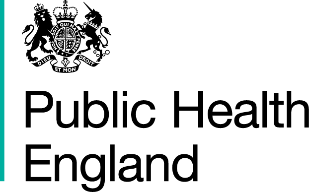 Topics in this issue (links below): Healthy Places and Sustainable CommunitiesPrevention and Key Risk FactorsHealth and Wellbeing Across the Life CourseSexual HealthInclusion HealthHealth InequalitiesData, Documents, Letters, Reports and General InformationPHE Health and Wellbeing Monthly Update Issue Number: 67. August 2021Welcome to the Yorkshire and Humber Health and Wellbeing monthly update. Thank you for subscribing to the monthly update. This monthly update is our way of sharing any good and emerging practice, new developments, updates and guidance. The update is circulated at the beginning of each month with previous month’s updates. If we have anything that needs to be shared urgently, we will circulate as soon as possible.Healthy Places and Sustainable Communities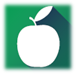 Team Lead: Nicola Corrigan The impact of the environmental determinants of health on our lives are far reaching.  By                considering how the places in which we live, work and play impacts on our health and the                 inequalities that exist, we can support health improvement for our populations.Whole Systems Obesity inc. Adult Weight ManagementLead: Nicola CorriganHealthy Place and Air QualityLead: Amanda CraswellFood, Food Insecurity and NutritionLead: Nicola SmithPhysical Activity and Community Based ApproachesLead: Tim HowellsWorkplace Health and WellbeingLead: Helen LairdPrevention and Key Risk Factors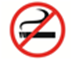 Team Lead: Scott Crosby Addressing the broad individual, environmental, societal and commercial factors that influence and drive addiction and its consequences, to reduce inequalities and improve the health, safety, and well-being of our population. Commercial Determinates of Health & Gambling Related HarmsLead: Simone ArratoonianHealth and Wellbeing Across the Life Course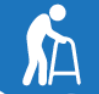 Team Lead: Alison IliffEnsuring that our children have the best start in life and are ready to start school, that our young people are supported so they enter adulthood physically and mentally resilient, ready to start work, that adults are able to secure and maintain a good job and a home, and that older adults have fulfilling, productive and connected lives. Maternity and Early YearsLead: Amina BristowChildren and Young PeopleLead: Gemma Mann and Jo AdamsHealthy AgeingLead: Alison IliffPublic Mental Health & Suicide PreventionLead: Laura HodgsonSexual Health Impacts Across the Life CourseYorkshire and the Humber Sexual Health Facilitator: Georgina Wilkinson Inclusion Health 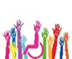 Leads: Cathie Railton (Migrant Health) Andy Maddison (Rough Sleeping & Homelessness)Migrant HealthHWB Team Lead: Cathie RailtonHealth Inequalities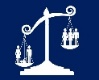 Lead: Kristin Bash  Data, Documents, Letters, Reports and General Information 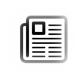 